LLIBRES DE TEXT – CURS 2019/2020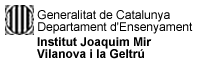 CICLES FORMATIUSCICLE FORMATIU GRAU MITJÀ:  1r SMXCICLE FORMATIU GRAU MITJÀ:  2n SMXCICLE FORMATIU GRAU MITJÀ:  ACTIVITATS COMERCIALS (1r i 2n)CICLES FORMATIUS GRAU MITJÀ: 	1r GESTIÓ ADMINISTRATIVAL’ALUMNE POT COMPRAR LES VERSIONS DIGITALS  (NO PAPER) DELS LLIBRES QUE EN TINGUIN A LES WEBS DE LES EDITORIALS O POT COMPRAR VERSIONS EN PAPERCICLES FORMATIUS GRAU MITJÀ: 	2n GESTIÓ ADMINISTRATIVAL’ALUMNE POT COMPRAR LES VERSIONS DIGITALS  (NO PAPER) DELS LLIBRES QUE EN TINGUIN A LES WEBS DE LES EDITORIALS O POT COMPRAR VERSIONS EN PAPER		CICLES FORMATIUS GRAU MITJÀ: 	1r GESTIÓ ADMINISTRATIVA EN L’ÀMBIT JURÍDICL’ALUMNE POT COMPRAR LES VERSIONS DIGITALS  (NO PAPER) DELS LLIBRES QUE EN TINGUIN A LES WEBS DE LES EDITORIALS O POT COMPRAR VERSIONS EN PAPERCICLES FORMATIUS GRAU MITJÀ: 	2n GESTIÓ ADMINISTRATIVA EN L’ÀMBIT JURÍDICL’ALUMNE POT COMPRAR LES VERSIONS DIGITALS  (NO PAPER) DELS LLIBRES QUE EN TINGUIN A LES WEBS DE LES EDITORIALS O POT COMPRAR VERSIONS EN PAPERCICLE FORMATIU GRAU SUPERIOR: 1r ADMINISTRACIÓ I  FINANCESL’ALUMNE POT COMPRAR LES VERSIONS DIGITALS  (NO PAPER) DELS LLIBRES QUE EN TINGUIN A LES WEBS DE LES EDITORIALS O POT COMPRAR VERSIONS EN PAPERCICLE FORMATIU GRAU SUPERIOR: 2n ADMINISTRACIÓ I  FINANCESL’ALUMNE POT COMPRAR LES VERSIONS DIGITALS  (NO PAPER) DELS LLIBRES QUE EN TINGUIN A LES WEBS DE LES EDITORIALS O POT COMPRAR VERSIONS EN PAPERCICLE FORMATIU GRAU SUPERIOR: 1r  COMERÇ INTERNACIONAL CICLE FORMATIU GRAU SUPERIOR: 2n  COMERÇ INTERNACIONAL MòdulTítol-AutorEditorialISBNObservacionsAnglès 1rDossier que facilitarà el centreFOLFormació i orientació laboral per a grau mitjà. Autor: Simona Monroy i altres. Català9788448184049MòdulTítol-AutorEditorialISBNObservacionsEIEEmpresa i iniciativa emprenedora. Autor: José Manuel Salinas Sánchez i altres. Català.9788448614287MòdulTítol-AutorEditorialIBSNObservacionsAnglèsCommerce and salesBURLINGTON9789963517213FOLFormació i orientació laboral per a grau mitjà. Autor: Simona Monroy i altres. Català9788448184049MòdulTítol-AutorEditorialISBNObservacionsMO9 - AnglèsOffice Administration. Student’s book.BURLINGTON9789963510535M02Operacions administratives de compravendaMcGrawHill9788448614195CatalàM03Operacions Administratives de RRHHMcGrawHill9788448196301CatalàM05Técnica comptableMacmillan9788416092499Català FOLFormació i orientació laboral per a grau mitjà. Autor: Simona Monroy i altres. Català9788448184049MòdulTítol-AutorEditorialISBNObservacionsM06Tractament de la documentació comptableMc Millan Professional9788416653065 Català  edició 2016MO4Operacions auxiliars de gestió de tresoreriaMcGrawHill9788448196516CatalàMO10Empresa i administracióMcGraw Hill9788448191450CatalàMòdulTítol-AutorEditorialISBNObservacionsMO9 - AnglèsOffice Administration. Student’s book.BURLINGTON9789963510535CatalàM02Operacions administratives de compravendaMcGrawHill9788448614195CatalàM03Operacions Administratives de RRHHMcGrawHill9788448196301CatalàM05Técnica comptableMacmillan9788416092499Català  MòdulTítol-AutorEditorialISBNObservacionsM06Tractament de la documentació comptableMc Millan Professional9788416653065 Català  edició 2016MO4Operacions auxiliars de gestió de tresoreriaMcGrawHill9788448196516CatalàMO10Empresa i administracióMcGraw Hill9788448191450CatalàMòdulTítol-AutorEditorialIBSNObservacionsM01 - AnglèsFinance 1. Student’s Book. R. Clark and D. BakerOXFORD UP9780194569934M01Comunicació empresarial i atenció al clientMacMillan9788416092505CatalàM02Gestió de la documentació jurídica i empresarialParaninfo9788428339452CastellàM03Procés integral de l’activitat comercialMacmillan9788416653102CatalàMòdulTítol-AutorEditorialIBSNObservacionsM09Comptabilitat i fiscalitatMc Millan Professional9788415656760CatalàM08Gestió financeraMc Millan Professional9788416653270CatalàM10Gestió logística i comercialParaninfo9788428399753CastellàMòdulTítol - AutorEditorialIBSNObservacionsAnglèsInternational Express. Intermediate. Student’s bookOxford UP9780194597869FrancèsOBJECTIF EXPRESS 1. Livre élève.HACHETTE9782011560070FrancèsOBJECTIF EXPRESS 1. Cahier d’activités. HACHETTE9782011560087MòdulTítol - AutorEditorialIBSNObservacionsAnglèsInternational Express. IntermediateOxford UP9780194597869FrancèsOBJECTIF EXPRESS 1. Livre élève.HACHETTE9782011560070FrancèsOBJECTIF EXPRESS 1. Cahier d’activités. HACHETTE9782011560087